РАССМОТРЕНО                                                          УТВЕРЖДЕНОна заседании	Директор МОУ СОШ 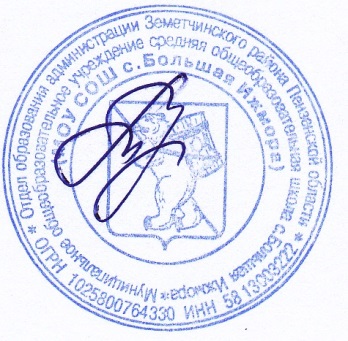 педагогического совета	с. Большая ИжмораПротокол №1	_____Т.А. Чичвархинаот «31» августа 2023 г.	Приказ № 71 	от «31» августа 2023 г.АДАПТИРОВАННАЯ РАБОЧАЯ ПРОГРАММА (ВАРИАНТ 1)РУССКИЙ ЯЗЫК4 класс Пояснительная запискаРабочая программа по русскому языку предназначена для учащихся 4 класса с умственной отсталостью (интеллектуальными нарушениями).Рабочая программа разработана в соответствии с Федеральным законом от 29.12.2012 № 273 – ФЗ «Об образовании в Российской Федерации», с приказом от 19.12.2014 № 1599 об утверждении  Федерального государственного образовательного стандарта для обучающихся с умственной отсталостью (интеллектуальными нарушениями), на основе программы «Русский язык» для специальных (коррекционных) образовательных учреждений 0–4 классы»,  авторы Якубовская Э.В, КоршуноваЯ.В.Рабочая программа по русскому языку ориентирована на учебник «Русский язык» 4 класс для общеобразовательных организаций, реализующих адаптированные основные общеобразовательные программы. Авторы: Якубовская Э.В., - М.: «Просвещение», 2023г.        Цель рабочей программы - продолжать работу по формированию навыка чтения и письма, развитию моторики, двигательных операций, речевых умений, обогащению и активизация словаря, совершенствованию фонематического слуха.Рабочая программа по русскому языку в 4 классе   нацелена на решение следующих задач:продолжать вырабатывать навыки грамотного письма;отрабатывать умение применять изученные орфографические правила;формировать умения последовательно и правильно излагать свои мысли в устной и письменной форме;повысить уровень общего и речевого развития учащихся;корригировать недостатки речевой и мыслительной деятельности;формировать положительные нравственные качества и свойства личности.	В программе   по русскому языку чётко обозначены два уровня овладения предметными результатами: минимальный и достаточный. Достаточный уровень освоения предметными результатами не является обязательным для всех обучающихся. Минимальный уровень является обязательным для всех обучающихся с умственной отсталостью. Отсутствие достижения этого уровня по русскому языку в 4 классе не является препятствием к продолжению образования по данному варианту программы. В 4 классе ведётся традиционная система отметок по 5-балльной шкале. В текущей оценочной деятельности целесообразно соотносить результаты, продемонстрированные учеником, с оценками типа:Оценка «5» - «очень хорошо» (отлично) свыше 65%;Оценка «4» - «хорошо» ― от 51% до 65% заданий;Оценка «3» - «удовлетворительно» (зачёт), если обучающиеся верно    выполняют от 35% до 50% заданий; Оценка «2» не ставится. Оценка достижения обучающимися с умственной отсталостью (интеллектуальными нарушениями) предметных результатов осуществляется на принципах индивидуального и дифференцированного подходов. Усвоенные обучающимися даже незначительные по объему и элементарные по содержанию знания и умения должны выполнять коррекционно-развивающую функцию.                В течение учебного года проводится диагностика уровня усвоения знаний и умений   учащихся.  Она состоит из анализа трёх этапов:1 этап – стартовая диагностика на начало изучения темы. Цель: определить готовность и предпосылки к освоению программного материала по изучаемым темам.2 этап – промежуточная диагностика. 	Цель: проанализировать процесс формирования знаний и умений учащихся по конкретной теме изучаемого предмета за определённый промежуток времени.3 этап – итоговая диагностика. Цель: Выявить уровень усвоения материала и умения использовать полученные знания на практике.       Данные этапов диагностики фиксируются в сводной таблице достижений предметных результатов.  По итогам каждого этапа диагностики заполняется графа знаком, представленным в виде баллов:0 баллов – не проявил данное умение (не научился).1 балл – демонстрирует умение только с помощью учителя (частично научился).2 балла – допускает ошибки при демонстрации умений, требуется частичная помощь учителя.3 балла – демонстрирует в работе данное умение самостоятельно.       Результаты дают возможность получить объективную информацию об уровне усвоения знаний, умений и навыков в текущем учебном году; запланировать индивидуальную и групповую работу с учащимися в дальнейшем обучении.Общая характеристика учебного предмета с учетом особенностей его освоения обучающимисяРусский язык как учебный предмет у учащихся с умственной отсталостью (интеллектуальными нарушениями) является ведущим, так как от его усвоения зависит успешность всего школьного обучения. Таким образом овладевая необходимыми элементарными знаниями по грамматике, практическими навыками устной и письменной речи, формированием основных орфографических и пунктуационных навыков создаются предпосылки к усвоению систематического курса практической грамматики в старших классах. В 4 классе по-прежнему особым разделом обучения русскому языку являются практические грамматические упражнения, так как у детей с умственной отсталостью (интеллектуальными нарушениями) отсутствует внимание к слову, как звуковому комплексу. Таким образом, слово, как единица языка, становится предметом направленного изучения.  Понимание из чего складываются слова, как они изменяются при встрече друг с другом, как их можно сгруппировать, познаётся детьми в процессе выполнения практических упражнений. В результате выполнения практических упражнений, учащиеся не заучивают правила, а применяют и закрепляют на конкретном материале.Содержание учебного предмета «русский язык» в 3 классе включает следующие разделы:  «Звуки и буквы»;«Слово»;«Предложение»;«Письмо и чистописание»;«Связная письменная речь». Звуки и буквы.  В четвёртом классе закрепляются знания о гласных и согласных звуках и буквах, об ударных и безударных гласных, о твёрдых и мягких согласных. Отрабатывают умения различать звонкие и глухие согласные на конце и в середине слова, слова с «ь» знаком и слова с разделительным «ь» знаком. Знакомятся с правописанием безударных гласных, дифференцируют проверяемые и непроверяемые безударные гласные. В практических упражнениях наблюдают за соответствием и несоответствием звука и буквы в слове, путём сопоставления звонких и глухих согласных, ударных и безударных гласных.Слово. В процессе практических грамматических упражнений изучаются разряды слов: название предметов, действий и признаков. В 4 классе даётся понятие о родственных словах, составляются гнёзда родственных слов, выделяется общая часть-корень. Предложение.  В четвёртом классе в процессе выполнения практических упражнений, учащиеся продолжают получать знания о признаках предложения на письме и в устной речи: законченность мысли, связь слов в предложении, порядок слов, различение предложений по интонации, овладевают пунктуационными навыками постановки точки, вопросительного и восклицательного знаков. На этом этапе выполняются разнообразные упражнения в распространении и составлении предложений на основе действий, по картинкам, по вопросу, графическому изображению, проводится работа с деформированным предложением. В этом разделе даётся понятие о главных и второстепенных членах предложения.  В 4 классе изучение данных разделов продолжается в течение всего года обучения. Повторение изученного материала сочетается с постоянной пропедевтикой новых знаний. На каждом уроке отрабатываются упражнения в написании слов, предложений, опирающихся на звуко – буквенный анализ и условно – графическую запись.  В каждом разделе предусмотрена работа по обогащению и активизации словаря. В процессе обучения практическим грамматическим упражнениям отрабатываются умения списывать с классной доски и с учебника, списывать с печатного и рукописного текстов; писать под диктовку слова и предложения; изучать разряды слов, различать гласные и согласные, ударные и безударные гласные, звонкие и глухие, мягкие и твёрдые согласные.В четвёртом классе особое внимание уделяется формированию у школьников связной письменной речи, так как своеобразие интеллектуального дефекта ограничивает возможности данной категории школьников в овладении навыками самостоятельных устных и письменных высказываний. В процессе обучения работают с деформированными предложениями, определяют тему текста, подбирают заголовки к тексту, выполняют письменный пересказ текста по составленным вопросам, коллективно излагают текст по плану и опорным слова, составляют рассказ по сюжетной картинке. Работа выстраивается с учётом систематизации речевых упражнений, как устных, так и письменных, на основе практического знакомства с некоторыми закономерностями построения текста.Программой предусмотрено изучение раздела «Письмо и чистописание» на каждом уроке, так как у учащихся совершенствуются графические навыки, трудности формирования которых у учащихся с умственной отсталостью (интеллектуальными нарушениями) часто бывают связаны с недостаточным развитием движений мелких мышц руки  и малой их координированностью. Данная работа заключается в выполнении упражнений:выработка навыка правильного и аккуратного письма с дальнейшим ускорением темпаписьма;выполнение письменных упражнений по учебнику в соответствии с заданием;списывание рукописного и печатного текстов целым словом или словосочетанием;списывание предложений и связных текстов со вставкой пропущенных букв или слов;выборочное списывание по указанию учителя;письмо под диктовку предложений и связных текстов с соблюдением правил правописания;восстановление нарушенного порядка слов в предложении, письмо прописных и строчных букв в алфавитном порядке;чёткое и графически правильное письмо прописных букв:И, Ц, Ш, Щ, Ч, Л, М, А;О, С, З, Х, Ж, Е, Ё, Э, Я;У, Н, К, Ю, Р, В;Г, П, Т, Б, Ф, Д.На минутке чистописания закрепляется правильное написание строчных и прописных букв и их соединений, что предупреждает появление графических ошибок при списывании с рукописного и печатного текста.Основной формой организации процесса обучения русского языка является урок. Ведущей формой работы учителя с учащимися на уроке является фронтальная работа при осуществлении дифференцированного и индивидуального подхода. Каждый урок оснащается необходимыми наглядными пособиями, раздаточным материалом. Наряду с повседневным, текущим контролем за состоянием знаний по русскому языку   учитель проводит 2 – 3 раза в четверти письменные контрольные работы (текущие и итоговые), которые позволяют выявить уровень усвоения знаний, умений учащихся по изученным темам. Работа над ошибками проводится на следующем уроке после письменной контрольной работы. Анализ контрольной работы позволяет выявить картину усвоения знаний по теме или разделу, помогает выявить общие ошибки, характерные для всех учащихся, а также индивидуальные трудности отдельных учеников.  Планируемые результатыПрограмма обеспечивает достижение учащимися личностных результатов:-  осознание себя как гражданина России; формирование чувства гордости за свою Родину; - формирование уважительного отношения к иному мнению, истории и культуре других народов;- развитие адекватных представлений о собственных возможностях, о насущно необходимом жизнеобеспечении;- овладение начальными навыками адаптации в динамично изменяющемся и развивающемся мире;- овладение социально-бытовыми умениями, используемыми в повседневной жизни;-  владение навыками коммуникации и принятыми нормами социального взаимодействия;- способность к осмыслению социального окружения, своего места в нём, принятие соответствующих возрасту ценностей и социальных ролей;- принятие и освоение социальной роли обучающегося, формирование и развитие социально значимых мотивов учебной деятельности;- развитие навыков сотрудничества с взрослыми и сверстниками в разных социальных ситуациях; - формирование эстетических потребностей, ценностей и чувств;- развитие этических чувств, доброжелательности и эмоционально- нравственной отзывчивости, понимания и сопереживания чувствам других людей;- формирование установки на безопасный, здоровый образ жизни, наличие мотивации к творческому труду, работе на результат, бережному отношению к материальным и духовным ценностям;-  формирование готовности к самостоятельной жизни.Программа обеспечивает достижение учащимися 4 класса базовых учебных действий:Личностные учебные действия:осознание себя как ученика заинтересованного посещением школы, обучением, занятиями, как члена семьи, друга, одноклассника;самостоятельность в выполнении учебных заданий, поручений, договорённостей;осознание себя как ученика заинтересованного посещением школы, обучением, занятиями, как члена семьи, друга, одноклассника; способность к осмыслению социального окружения, своего места в нём, принятия соответствующих возрасту ценностей и социальных ролей;положительное отношение к окружающей действительности, готовность к организации взаимодействия с ней, и эстетическому её восприятию; целостный, социально ориентированный взгляд на мир в единстве его природной и социальной частей;самостоятельность в выполнении учебных заданий, поручений, договорённостей;понимание личной ответственности за свои поступки на основе представлений о эстетических нормах и правилах поведения в современном обществе;готовность к безопасному и бережному поведению в природе и обществе.      2.    Коммуникативные учебные действиявступать в контакт и работать в коллективе (учитель –ученик, ученик –ученик, ученик –класс, учитель-класс);использовать принятые ритуалы социального взаимодействия с одноклассниками и учителем;обращаться за помощью и принимать помощь; слушать и понимать инструкцию к учебному заданию в разных видах деятельности и быту;сотрудничать со взрослыми и сверстниками в разных социальных ситуациях; доброжелательно относиться, сопереживать, конструктивно взаимодействовать с людьми;договариваться и изменять свое поведение с учетом поведения других участников спорной ситуации.Регулятивные учебные действия:входить и выходить из учебного помещения со звонком;ориентироваться в пространстве класса (зала, учебного помещения);пользоваться учебной мебелью;адекватно использовать ритуалы школьного поведения (поднимать руку, вставать и выходить из-за парты и т.д.);работать с учебными принадлежностями (инструментами, спортивным инвентарем) и организовывать рабочее место;принимать цели и произвольно включаться в деятельность, следовать предложенному плану и работать в общем темпе;активно участвовать в деятельности, контролировать и оценивать свои действия и действия одноклассников;передвигаться по школе, находить свой класс, находить другие необходимые   помещения.Познавательные учебные действиявыделять существенные, общие и отличительные свойства предметов;устанавливать видо – родовые отношения предметов;делать простейшие обобщения, сравнивать, классифицировать на наглядном материале;пользоваться знаками, символами, предметами – заместителями;писать;наблюдать; работать с информацией (понимать изображение, устное высказывание, предъявленное на бумажных и электронных носителях); применять начальные сведения о сущности и особенностях объектов, процессов и явлений действительности в соответствии с содержанием конкретного учебного предмета и для решения познавательных и практических задач;использовать в жизни и деятельности некоторые межпредметные знания, отражающие доступные существенные связи и отношения между объектами и процессами.Предметные результаты.К концу обучения в 4 классе учащиеся должны уметь:Достаточный уровеньсписывать рукописный и печатный тексты целыми словами с орфографическим проговариванием;писать под диктовку текст, включающий слова с изученными орфограммами (25-30слов);с помощью вопроса различать и подбирать слова различных категорий (названия предметов, действий, признаков);составлять и распространять предложения, устанавливать связь между словами по вопросам (с помощью учителя), ставить знаки препинания в конце предложения (точка, вопросительный, восклицательный знаки);делить текст на предложения;выделять тему текста (о чём идёт речь), озаглавливать его.Минимальный уровеньделить слова на слоги для переноса;списывать по слогам и целыми словами с печатного и рукописного текстов с орфографическим проговариванием;писать под диктовку слова и короткие предложения (2-4 слов) с изученными орфограммами;различать и подбирать слова, обозначающие предметы, действия, признаки;выделять из текста предложения на заданную тему;участвовать в обсуждении темы текста и выбора заголовка к нему.Содержание учебного предметаДиагностика.Выявление знаний и умений учащихся. Проверка знаний по изученным буквам, различение гласных и согласных, печатных и письменных букв, глухих и звонких, твёрдых и мягких согласных. Умение оформлять предложение на письме. Письмо с печатного и рукописного текста, письмо под диктовку.Повторение.Предложение. Деление сплошного текста на предложения.Окончание. Изменение слов по вопросам.Дополнение начатого предложения с изменением окончания слов по вопросам.Работа с деформированным предложением. Составление рассказа по плану и вопросам.Составление предложений из слов, данных в разбивку.Нахождение названий предметов, действий, признаков в тексте.Главные и второстепенные слова в предложении.            Звуки и буквы.Алфавит. Звуки и буквы.Гласные и согласные звуки и буквы.Ударные и безударные гласные.Звонкие и глухие, твёрдые и мягкие согласные.Правило написания слов с «ь». Упражнения в написании слов с «ь» на конце и в середине слова.Выбор слов в предложениях с «ь» и без него. Слова, противоположные по смыслу.Правило написания слов с разделительным мягким знаком.Упражнения в написании слов с разделительным знаком. Изменение слов по образцу, по смыслу.Дифференциация слов с разделительным «ь» и «ь» обозначающим мягкость согласного.Правила переноса слов.Упражнения в переносе слов.Правила написания слов с гласными после шипящих.Упражнения в написании слов с гласными после шипящих.Правило написания звонких и глухих согласных на конце слова.Подбор проверочных слов.Правило написания звонких и глухих согласных в середине слова. Правило объяснения написания слов со звонким и глухим согласным.Дополнение предложений, замена иллюстраций словами.Выбор слов со звонкими и глухими согласными. Подбор проверочных слов.Ударение.  Ударные и безударные гласные.Различение ударных и безударных гласных.Постановка ударений в словарных словах.Наблюдение за изменением значений слов в связи с изменением места ударения.Правописание ударных гласных.Правописание безударных гласных.Правило правописания безударных гласных.Упражнения в написании слов с безударными гласными. Выбор проверочных слов.Правило проверки написания слов с безударной гласной.Выбор слов с безударной гласной. Выписывание слов на знакомые правила из текста.Правописание безударных гласных.Непроверяемые безударные гласные. Словарь.Дифференциация слов с непроверяемыми и проверяемыми безударными гласными.Дифференциация слов со звонкими, глухими согласными и безударными гласными.Слово.Название предметов. Классификация слов и постановка вопросов кто? что? к словам, обозначающим названия предметов.Изменение слов, обозначающих названия предметов по вопросам.Слова, противоположные по смыслу, близкие по значению, близкие по смыслу. Названия действий предметов.Слова, противоположные по значению. Дополнение предложений словами, обозначающими названия действий.Выписывание из предложений названий предметов и названий действий по образцу.Название признаков. Постановка вопросов.Изменение слов, обозначающих названия признаков по вопросам.Упражнения в выделении в тексте слов, обозначающих признаки предметов.Подбор названий предметов к данным признакам.Правила написания имен собственных. Большая буква в именах, отчествах, фамилиях людей, кличках животных, названиях городов, сёл, улиц.Большая буква в названиях морей, рек, озёр, гор.Упражнения в написании имён                собственных.Предлог как отдельное слово.    Раздельное написание предлогов с другими словами.Раздельное написание слов с предлогами: без, под, над, около, перед, до.Подбор нужных предлогов.Знакомство с разделительным твердым знаком.Упражнения в написании слов с разделительным твёрдым знаком.Родственные слова. Выделение общей части.Выделение корня.Подбор родственных слов. Единообразное написание безударной гласной в корне родственных слов.Определение проверочных слов в группе родственных слов.Предложение.Предложение как единица речи и выражение законченной мысли. Деление текста на предложения.Связь слов в предложении.Изменение слов в предложении по смыслу, по вопросам.Упражнения в дополнении предложений вопросами. Дополнение предложений по вопросам.Постановка вопросов к словам в предложении. Составление предложений по вопросам.Знакомство со знаками препинания. Упражнения в постановке знаков препинания в конце предложения.Восклицательные предложения. Заканчивание начатого предложения, постановка нужного знака препинания.Постановка знаков препинания в тексте.Дополнение предложений словами из скобок.Сказуемое. Нахождение сказуемого в предложении.Подлежащие. Упражнения в нахождении подлежащего в предложении.Подлежащее и сказуемое – главные члены предложения. Нахождение главных членов в предложениях.Второстепенные слова в предложении.Упражнения в нахождении главных и второстепенных слов в предложении.Повторение.Составление предложений из слов, данных в разбивку. Нахождение названий предметов, действий, признаков в тексте.Письменные контрольные работы. Проводятся стартовые, текущие и итоговые контрольные работы, которые позволяют выявить уровень усвоения знаний, умений учащихся по изученным темам.Работа над ошибками. Проводится на следующем уроке после контрольной работы. Анализ контрольной работы позволяет выявить картину усвоения знаний по теме или разделу, помогает выявить общие ошибки, характерные для всех учащихся, а также индивидуальные трудности отдельных учеников. Тематическое планирование Календарно- тематическое планирование по русскому языку4 класс (3 часа в неделю).№п/пНазвание разделаКол-во час1.Диагностика.2 ч2.Повторение.5ч3.Звуки и буквы.34ч4.Слово.24ч5.Предложение.12ч6.Повторение.7ч7.Письменные контрольные работы.9ч8.Работа над ошибками.9чВсегоВсего102ч№п/пТема урокаКол- во часовДата№п/пТема урокаКол- во часов1.Диагностика знаний и умений учащихся.1ч2.Предложение. Деление сплошного текста на предложения.1ч3.Окончание. Изменение слов по вопросам.1ч4.Дополнение начатого предложения с изменением окончания слов по вопросам.1ч5.Работа с деформированным предложением. 1ч6.Составление рассказа по плану и вопросам.1ч7. Алфавит. Звуки и буквы.1ч8.Гласные и согласные звуки и буквы.1ч9.Ударные и безударные гласные.1ч10Звонкие и глухие, твёрдые и мягкие согласные.1ч11.Диктант по теме   «Звуки и буквы».1ч12.Работа над ошибками.1ч13.Правило написания слов с «ь». Упражнения в написании слов с «ь» на конце и в середине слова.2ч14.Выбор слов в предложениях с «ь» и без него. Слова, противоположные по смыслу.1ч15.Правило написания слов с разделительным мягким знаком.1ч16.Упражнения в написании слов с разделительным знаком. Изменение слов по образцу, по смыслу.1ч17.Дифференциация слов с разделительным «ь» и «ь» обозначающим мягкость согласного.1ч18.Контрольный диктант за 1четверть.1ч19Работа над ошибками.1ч20.Правила переноса слов.1ч21. Упражнения в переносе слов.1ч22.Правила написания слов с гласными после шипящих.1ч23.Контрольная работа за 1 четверть1ч24.Работа над ошибкамиПравило написания звонких и глухих согласных на конце слова.1ч25Подбор проверочных слов.1ч26.Правило написания звонких и глухих согласных в середине слова. 1ч27.Правило объяснения написания слов со звонким и глухим согласным.1ч28.Дополнение предложений, замена иллюстраций словами.1ч29Выбор слов со звонкими и глухими согласными. Подбор проверочных слов.1ч30Диктант по теме:«Твёрдые и мягкие согласные».1ч31.Работа над ошибками.1ч32.Ударение.  Ударные и безударные гласные.1ч33.Различение ударных и безударных гласных.1ч34.Постановка ударений в словарных словах.1ч35.Наблюдение за изменением значений слов в связи с изменением места ударения.1ч36.Правописание ударных гласных.1ч37.Правописание безударных гласных.1ч38.Правило правописания безударных гласных.1ч39.Упражнения в написании слов с безударными гласными. Выбор проверочных слов.1ч40.Правило проверки написания слов с безударной гласной.1ч41.Выбор слов с безударной гласной. Выписывание слов на знакомые правила из текста.1ч42.Правописание безударных гласных.1ч43Контрольный диктант за 2 четверть.1ч44Работа над ошибками.1ч45.Непроверяемые безударные гласные. Словарь.1ч46Дифференциация слов снепроверяемыми и проверяемыми безударными гласными.1ч47Дифференциация слов со звонкими, глухими согласными и безударными гласными.1ч48Название предметов. Классификация слов и постановка вопросов кто? что? к словам, обозначающим названия предметов. 1ч49Изменение слов, обозначающих названия предметов по вопросам.1ч50Слова, противоположные по смыслу, близкие по значению, близкие по смыслу. 1ч51Названия действий предметов.1ч52.Слова, противоположные по значению. Дополнение предложений словами, обозначающими названия действий.1ч53-54.Выписывание из предложений названий предметов и названий действий по образцу.2ч55Диктант по теме:«Названия предметов, действий».1ч56Работа над ошибками.1ч57Название признаков. Постановка вопросов. 1ч58Изменение слов, обозначающих названия признаков по вопросам.1ч59Упражнения в выделении в тексте слов, обозначающих признаки предметов.1ч60Подбор названий предметов к данным признакам.1ч61.Правила написания имен собственных. Большая буква в именах, отчествах, фамилиях людей, кличках животных, названиях городов, сёл, улиц.1ч62Большая буква в названиях морей, рек, озёр, гор.1ч63Упражнения в написании имён                собственных.1ч64. Диктант по теме «Имена собственные».1ч65 Работа над ошибками.1ч66Предлог как отдельное слово.    Раздельное написание предлогов с другими словами. 1ч67Раздельное написание слов с предлогами: без, под, над, около, перед, до.1ч68-69Подбор нужных предлогов.2ч70Знакомство с разделительным твердым знаком.1ч71Упражнения в написании слов с разделительным твёрдым знаком.1ч72 Родственные слова. Выделение общей части.1ч73Выделение корня. 1ч74Контрольный диктант за 3 четверть.1ч75Работа над ошибками.1ч76-77Подбор родственных слов. Единообразное написание безударной гласной в корне родственных слов.2ч78Определение проверочных слов в группе родственных слов.1ч79Предложение как единица речи и выражение законченной мысли. Деление текста на предложения.1ч80Связь слов в предложении.1ч81Изменение слов в предложении по смыслу, по вопросам.1ч82Упражнения в дополнении предложений вопросами. Дополнение предложений по вопросам.1ч83Постановка вопросов к словам в предложении. Составление предложений по вопросам.1ч84Диктант по теме «Предложение».1ч85Работа над ошибками.1ч86Знакомство со знаками препинания. Упражнения в постановке знаков препинания в конце предложения.1ч87Восклицательные предложения. Заканчивание начатого предложения, постановка нужного знака препинания.1ч88-89Постановка знаков препинания в тексте.2ч90Дополнение предложений словами из скобок.1ч91Сказуемое. Нахождение сказуемого в предложении.1ч92Подлежащие. Упражнения в нахождении подлежащего в предложении.1ч93 Подлежащее и сказуемое – главные члены предложения. Нахождение главных членов в предложениях.1ч94Второстепенные слова в предложении.1ч95Упражнения в нахождении главных и второстепенных слов в предложении.1ч96Контрольный диктант за год.1ч97Работа над ошибками. 1ч98Составление предложений из слов, данных в разбивку. Нахождение названий предметов, действий, признаков в тексте.1ч99Диагностика знаний и умений.1ч100-101-102Повторение пройденного3ч